PODALJŠANO BIVANJE DOMAIgre na prostemPOT DO ZAKLADAV družini se dogovorite, kdo naj skrije predmet v okolici hiše, v gozdu. Ta naj pripravi/nariše načrt poti (po postajah), kako priti do »zaklada«. Mesto zaklada naj skrivnostno označi. 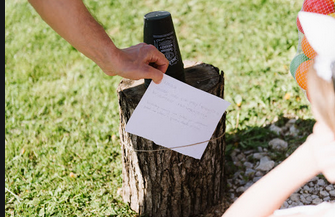 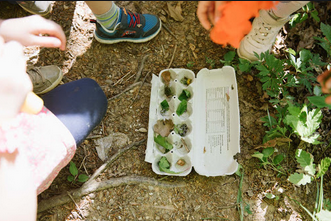 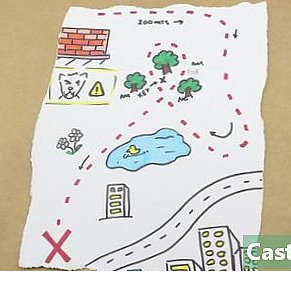 